 Rapportering Kioskförsäljning Östra Deje IK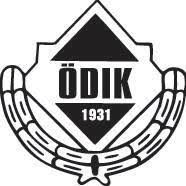 Lägg kontantsumman från raden* ovan i en av påsarna som finns längst bak i pärmen. Lägg med denna rapport, samt lappen med alla swishbetalningarFyll i om ni sålt eget fikabröd (pengarna ska in till kansliet men går direkt till lagkassan)Fyll i totalsumman för swish under ert passAnsvarig ledare lämnar påsen i kansliets brevlåda inne i skolhuset samt låser in kassalådan med växelkassanDatumLag Namn TelefonNamn TelefonNamn TelefonKontanter totalt:-Avdrag växelkassa-500 :-Kontant in till kansliet *:-Eventuell försäljning av lagets egna fikabröd:-Totalt swish:-